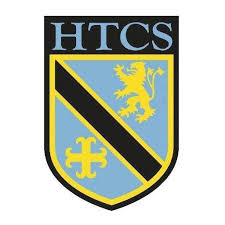                           Mathematics Faculty                         Year 10 Foundation – Autumn Term 1                         Unit 1 Overview – CalculationsTopicKey IdeasProgressProgressProgressTopicKey IdeasRAGCalculationsI can use the four operations with decimals.CalculationsI can use the index laws.CalculationsI can calculate with positive integer powers.CalculationsI can write and order numbers in standard form.CalculationsI can use the four operations with numbers written in standard form.LessonLearning FocusAssessmentKey Words1Adding, subtracting, multiplying and dividing decimals (CM clips 90 – 94 & 98 – 103)Formative assessment strategies e.g. MWBs, whole class questioning, Diagnostic Questions, SLOP time with self-assessment, Live Marking etc.Assessment is also supported with our use of ILOs, set through Century Learning, Corbettmaths, Dr Frost Maths and Justmaths.Finally, units are assessed through skills checks and half termly assessments, as part of our Assessment Calendar in Mathematics.add, total, sum, subtract, difference, multiply, product, divide, share, quotient, decimal, place value2Solving multi-step problems involving the four operations and decimals (CM clips 90 – 94 & 98 – 103)Formative assessment strategies e.g. MWBs, whole class questioning, Diagnostic Questions, SLOP time with self-assessment, Live Marking etc.Assessment is also supported with our use of ILOs, set through Century Learning, Corbettmaths, Dr Frost Maths and Justmaths.Finally, units are assessed through skills checks and half termly assessments, as part of our Assessment Calendar in Mathematics.add, total, sum, subtract, difference, multiply, product, divide, share, quotient, decimal, place value3Using the index laws for multiplication and division of integer powers (CM clip 174)Formative assessment strategies e.g. MWBs, whole class questioning, Diagnostic Questions, SLOP time with self-assessment, Live Marking etc.Assessment is also supported with our use of ILOs, set through Century Learning, Corbettmaths, Dr Frost Maths and Justmaths.Finally, units are assessed through skills checks and half termly assessments, as part of our Assessment Calendar in Mathematics.index, law, base, positive, negative, multiplication, division, bracket4Calculating with positive integer indices (CM clip 172)Formative assessment strategies e.g. MWBs, whole class questioning, Diagnostic Questions, SLOP time with self-assessment, Live Marking etc.Assessment is also supported with our use of ILOs, set through Century Learning, Corbettmaths, Dr Frost Maths and Justmaths.Finally, units are assessed through skills checks and half termly assessments, as part of our Assessment Calendar in Mathematics.index, power, positive, square, cube5Writing an ordinary number in standard form and a number in standard form as an ordinary number (CM clip 300)Formative assessment strategies e.g. MWBs, whole class questioning, Diagnostic Questions, SLOP time with self-assessment, Live Marking etc.Assessment is also supported with our use of ILOs, set through Century Learning, Corbettmaths, Dr Frost Maths and Justmaths.Finally, units are assessed through skills checks and half termly assessments, as part of our Assessment Calendar in Mathematics.standard form, index, ordinary number, place value6Ordering numbers written in standard form (CM clip 300)Formative assessment strategies e.g. MWBs, whole class questioning, Diagnostic Questions, SLOP time with self-assessment, Live Marking etc.Assessment is also supported with our use of ILOs, set through Century Learning, Corbettmaths, Dr Frost Maths and Justmaths.Finally, units are assessed through skills checks and half termly assessments, as part of our Assessment Calendar in Mathematics.standard form, index, ordinary number, order, ascending, descending7Using the four operations with numbers written in standard form (CM clips 301 – 303)Formative assessment strategies e.g. MWBs, whole class questioning, Diagnostic Questions, SLOP time with self-assessment, Live Marking etc.Assessment is also supported with our use of ILOs, set through Century Learning, Corbettmaths, Dr Frost Maths and Justmaths.Finally, units are assessed through skills checks and half termly assessments, as part of our Assessment Calendar in Mathematics.standard form, index, addition, subtraction, multiplication, division8Solving standard form problems with and without a calculator (CM clips 301 - 303)Formative assessment strategies e.g. MWBs, whole class questioning, Diagnostic Questions, SLOP time with self-assessment, Live Marking etc.Assessment is also supported with our use of ILOs, set through Century Learning, Corbettmaths, Dr Frost Maths and Justmaths.Finally, units are assessed through skills checks and half termly assessments, as part of our Assessment Calendar in Mathematics.standard form, index, addition, subtraction, multiplication, division